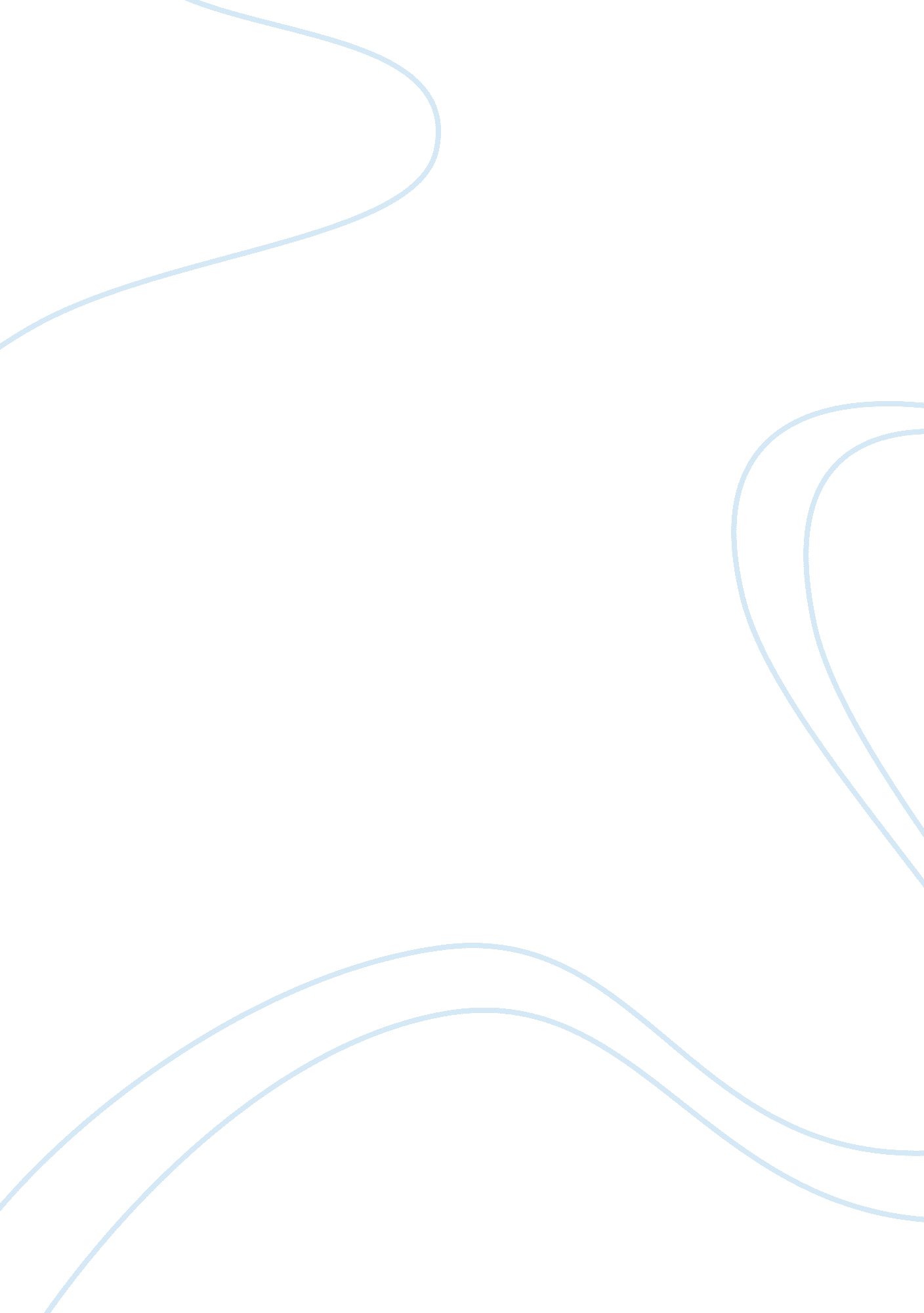 Character analysis on the book ”wrack” by james bradley essay sampleLife, Love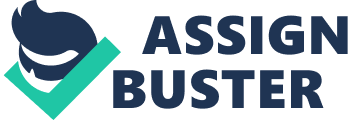 * Arrogant – “ I need the ship. You understand that don’t you? I need to find it.” * Obsessive -” desire for the ship almost sexual, eating at him, coiling low in his abdomen” * Archaeologist * The obsession of finding the ship and changing history has affected him to isolate himself. Claire * Caring * Cautious – “ I don’t know David, but I’m afraid. Be careful” * Kind and loving * Suspicious – “ Her mistrustfulness disturbs her, taints her” * In love with David * “ You can’t let a love consume you, let it eat you up. Do it and there’ll be nothing left of you” – she thinks obsession or the idea of “ love” is malicious and destroys things around them. * Indian Background – “ Her voice is low, slightly accented, the Hindi of her parents colouring her words…” * Intelligent – “ Claire’s academic prowess; lawyer and doctor, knowledge coming to her easily, seemingly without effort. Kurt * Old man reflecting on his past * He is about to die * Sinister/ malicious/ twisted * Physically harmed himself * Obsessed with Veronica, triggered by the obsession with the ship “ If only I had one thing for my heart” * Burnt the ship to put the physical past behind him Veronica * Obsessed with sex and men due to the lack of attention – “ Her need her desire seemed to increase with the risk of discovery” * Tries to take every opportunity with Kurt * In the end looses both Kurt and Fraser Fraser – Arrogant, charismatic, distant to veronica in relationship although dotes her. 